ご挨拶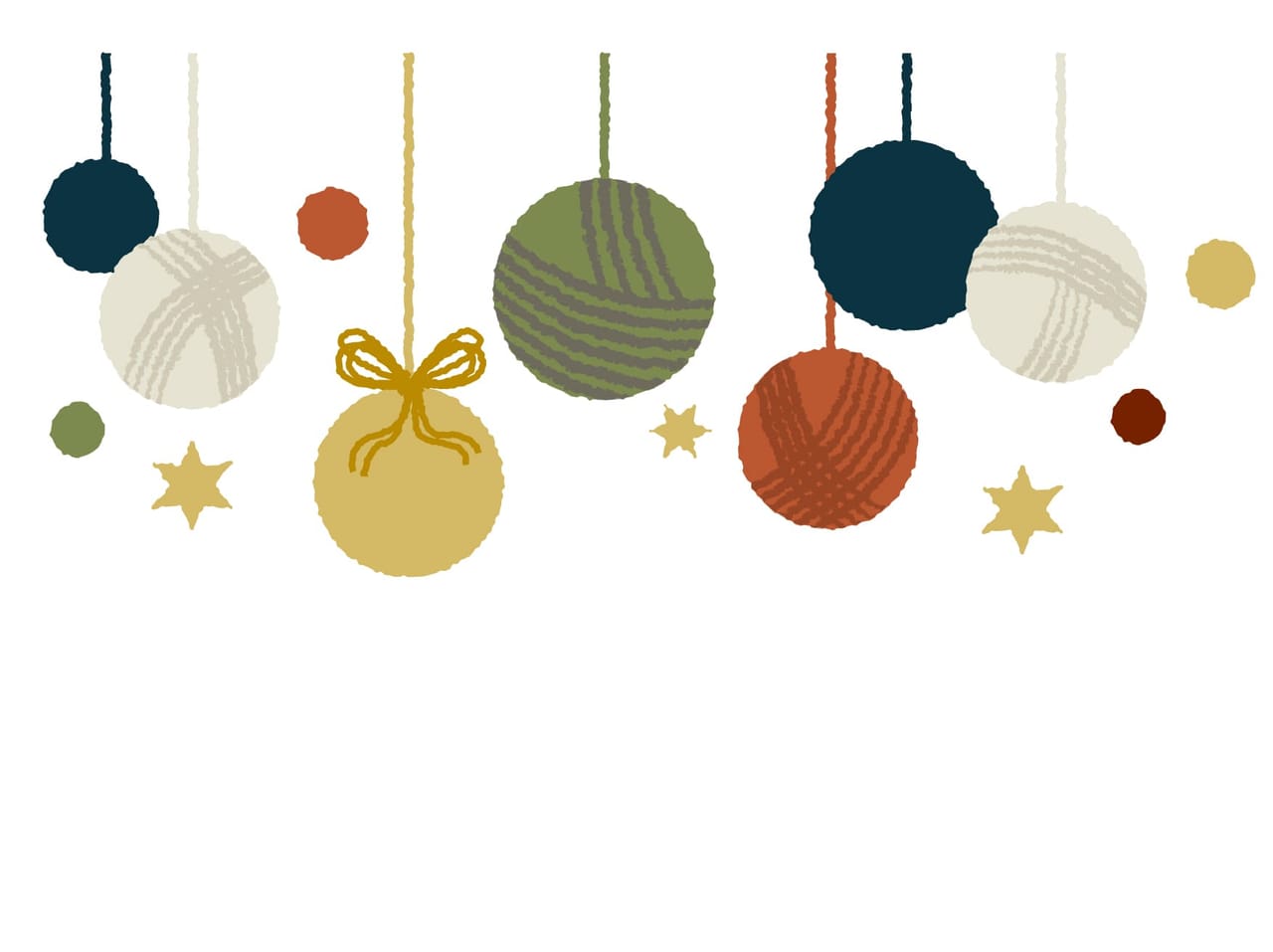 令和2年12月今年も大変お世話なりました。“いつもお客様のそばに”をモットーに来年も頑張ります。家の事で何かありましたら、いつでもご相談ください。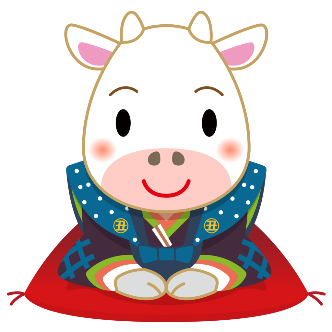 良いお年をお迎えください。アイエムホーム株式会社社員一同